Date: 24 November, 2020Authorized by: Jaime NadalUNFPA Representative REQUEST FOR QUOTATION RFQ Nº UNFPA/UKR/RFQ/20/33Dear Sir/Madam, We hereby solicit your quotation for the supply of the Female Health Worker Sanitary Kits as per specification below:The goods are to be picked up from supplier’s warehouse maximum in 3 weeks upon issuing of PO.   The quotation shall be valid at least for 2 months after the closing date.If you are interested in submitting a quotation for these items, kindly fill in the attached Quotation Form and send by email to the address indicated below:Please submit your quotation in Ukrainian Hryvnias. Conversion of currency into the UNFPA preferred currency, if the offer is quoted differently from what is required, shall be based only on UN Operational Exchange Rate prevailing at the time of competition deadline. Your earliest response to this query would be highly appreciated, but not later than Friday, 27 November, 2020 at 15:00 Kyiv time.Note: Current UNFPA supplier policies apply to this solicitation and can be found at: http://www.unfpa.org/suppliers.Quotation FormName of Bidder:									Date of Bid:										Request for Quotation No:				UNFPA/UKR/RFQ/20/33Currency of Bid price:					UAHDelivery time (weeks from receipt of order till dispatch):				Expiration of Validity of Quotation (The quotation shall be valid for a period of at least 2 months after the Closing date.):				Price Schedule:In your offer, please include:Specific technical specifications of products offeredDelivery timeQuality standard of the products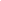 I hereby certify that this company, which I am duly authorized to sign for, accepts the terms and conditions of UNFPA (http://www.unfpa.org/resources/unfpa-general-conditions-contract ) and we will abide by this quotation until it expires. Name and title								Date and Place#ItemSpecificationUnitQ-ty1Roll of toilet paper2-ply, Each roll is individually packedpcs22Antibacterial soapToilet soap bar, 90/100 g for personal hygiene.
Unscented, antibacterial, hypoallergenic, free of harmful or dangerous substances. Remaining shelf life 80%.pcs23Hairbrush Durable Plastic with handle. Medium hardness bristles. pcs14Toothpaste100g or more. Concentrated paste, with fluoride, free of parabens. Neutral flavour. The toothpaste shall be free of lumps or particles which are palpable in the mouth as separates or discrete particles. The tooth paste shall not segregate, ferment or physically deteriorate during normal conditions of storage or use. The bulk of the tooth paste shall extrude from the tube in form of a continuous mass with the application of normal force. The tooth paste shall be packed in collapsible tubes or any other suitable material which shall not corrode, deteriorate or cause contamination of the tooth paste during normal conditions of storage. Remaining shelf life 80%pcs15ToothbrushStrong Plastic Toothbrush of adult size, medium hardness nylon bristles, and individually wrapped. Bristles must be free of sharp or jagged edges and endpoints. The bristles must not fall out with normal use. All of the toothbrush components are safe for use.pcs16Antibacterial wipesWet wipes, hypoallergenic, antibacterial, free of harmful chemicals including free of parabens, sulphates and dyes. Unscented. At least 30 pieces per packpcs27Dry napkinsNot less than 10 pieces in the packagepcs58Washing soapSoap bar, for washing dishes by hand, individually wrapped, 180g, Not containing mercury or any other toxic substance, not-harmful or causing allergy for hands, long durability (does not melt easily), remaining shelf life of not less than 80%; pcs19Disposable Menstrual Pads Disposable. Non woven tissue, cotton touch feel top sheet, thin, individually wrapped. High absorbent with wings; leak proof bottom layer. Each napkin include plastic cover for discreet disposal. 
Not containing allergic and dangerous substances. 20 pcs. or more in the packagepcs210Cotton swabsAt least 50 pcs per pack. The cotton swab is made of 100% high-quality organic cotton, which has undergone strict sterilization treatment, soft and absorbent. The handle is made of bamboo or other safe and treated wood. pcs111Cotton swabsAt least 100 pieces in a package. The cotton swab is made of 100% high-quality organic cotton, which has undergone strict sterilization treatment, soft and absorbent. The handle is made of bamboo or other safe and treated wood. pcs112Disinfectant (Sanitizer) for handsIsopropyl 70% solution, rub-in-hand antiseptic–disinfectant for cleaning hands, 60 ml or more in a bottle, labelled with a flammable sticker which is clearly visible pcs113Washcloth100% cotton, very absorbent. Rough, loose, uncut pile weaves. With hemmed selvage (bordering towel edge). Mixed colours, fixed dye and free of harmful or dangerous substances. Size 30x30 cm approximately pcs114Ladies disposable shaving stickMinimum pack of 5 disposable razors, twin blade. Durable sharp metal, skin friendly.pcs3 pcs (in 1 pack)see above2 pcs (in 1 pack)15Antiperspirant female Natural women's deodorant, free of aluminium, parabens, dyes, sulphates, artificial colours, preservatives, propylene glycol, antibacterial chemicals, and phthalates; natural/mild scent, synthetic fragrance free, cutely free, approximately 50 - 100 grams; Cream or gel formula, in non-aerosol can packaging. Shelf life not less then 3 years, indicated on packagingpcs216ShampooBottle of minimum 200ml, for adults. For normal hair. Hypoallergenic, PH neutral, not harmful to human and in particular not irritating to the eyes. Neutral scent. 80% shelf lifepcs117Shower GelBottle of minimum 200ml, for adults. For normal hair. Hypoallergenic, moisturizing, not harmful to human and in particular not irritating to the eyes. Neutral scent. 80% shelf lifepcs118Washing powder Washing powder pack, for washing synthetic fragrance free laundry by hand. The washing powder package is water resistant (i.e. made of sturdy material, bio plastic bag or similar, a carton pack with bio plastic bag insert, or with protective lamination of the carton). The bag should be resealable.
Not containing mercury or any other toxic substance, not-harmful or causing allergy for hands. The offer shall detail the number of standard washes possible per pack in relation to a specific weight of laundry.
Remaining shelf life not less than 80%.kg6 kgSee abovekg6 kgSee abovekg3 kg19Hand creamFor hygienic skin care of medical staff at least 500 ml; 
Simply moisturizing and restorative not less than 100 g X 5 pieces. Free of harmful or dangerous substance. Neutral Scent. Hypoallergenic pcs520Face creamMoisturizing for all skin types. Specifically designed for use on face. at least 50 g. Free of harmful or dangerous substance. Neutral Scent. Hypoallergenicpcs121T-shirts Simple cotton white women size M, L, XL. Fixed dye. Free of harmful or dangerous substances pcs522SocksWhite cotton socks women’s size 38-42. Fixed dye. Free of harmful or dangerous substances pcs523High disposable shoe covers (PPE)High boot shoe covers spunbond or polyethylenepcs1024Tampons femaleTampons, normal flow. Not less than 16 pieces in packing. The supplier to certify that the tampon does not contain any dangerous substances, is fit for use by human beings in accordance with international standards, as well as accepted by the sanitary inspection at final destination, the stricter one of both prevailing.Manufacturers must comply with their obligations under the European General Product Safety Directive Ref: 2001/95/EC of 3 December 2001 (O.J. L011 of 15 January 2002). pcs125SlippersMedical reusable / disinfectable slippers (size 38,39,40,41)pcs1Name of contact person at UNFPA:Iryna BohunEmail address of contact person:ua-procurement@unfpa.org#ItemDescription of the goodsUnitQ-tyEXW unit price, VAT freeTotal1Roll of toilet paperpcs22Antibacterial soappcs23Hairbrush pcs14Toothpastepcs15Toothbrushpcs16Antibacterial wipespcs27Dry napkinspcs58Washing soappcs19Disposable Menstrual Pads pcs210Cotton swabspcs111Cotton swabspcs112Disinfectant (Sanitizer) for handspcs113Washclothpcs114Ladies disposable shaving stickpcs3 pcs (in 1 pack)pcs2 pcs (in 1 pack)15Antiperspirant female pcs216Shampoopcs117Shower Gelpcs118Washing powder kg6 kgkg6 kgkg3 kg19Hand creampcs520Face creampcs121T-shirts pcs522Sockspcs523High disposable shoe covers (PPE)pcs1024Tampons femalepcs125Slipperspcs1Total amount, VAT freeTotal amount, VAT freeTotal amount, VAT freeTotal amount, VAT freeTotal amount, VAT freeVATVATVATVATVATTotal amount, incl. VATTotal amount, incl. VATTotal amount, incl. VATTotal amount, incl. VATTotal amount, incl. VATDelivery time, days (EXW from date of order)Delivery time, days (EXW from date of order)Delivery time, days (EXW from date of order)Delivery time, days (EXW from date of order)Delivery time, days (EXW from date of order)